О внесении изменений в Перечень мест (площадок) накопления твердых коммунальных отходов на территории Еловского муниципального округа Пермского края, утвержденный постановлением Администрации Еловского муниципального района от 24 декабря 2020 г. № 531-п 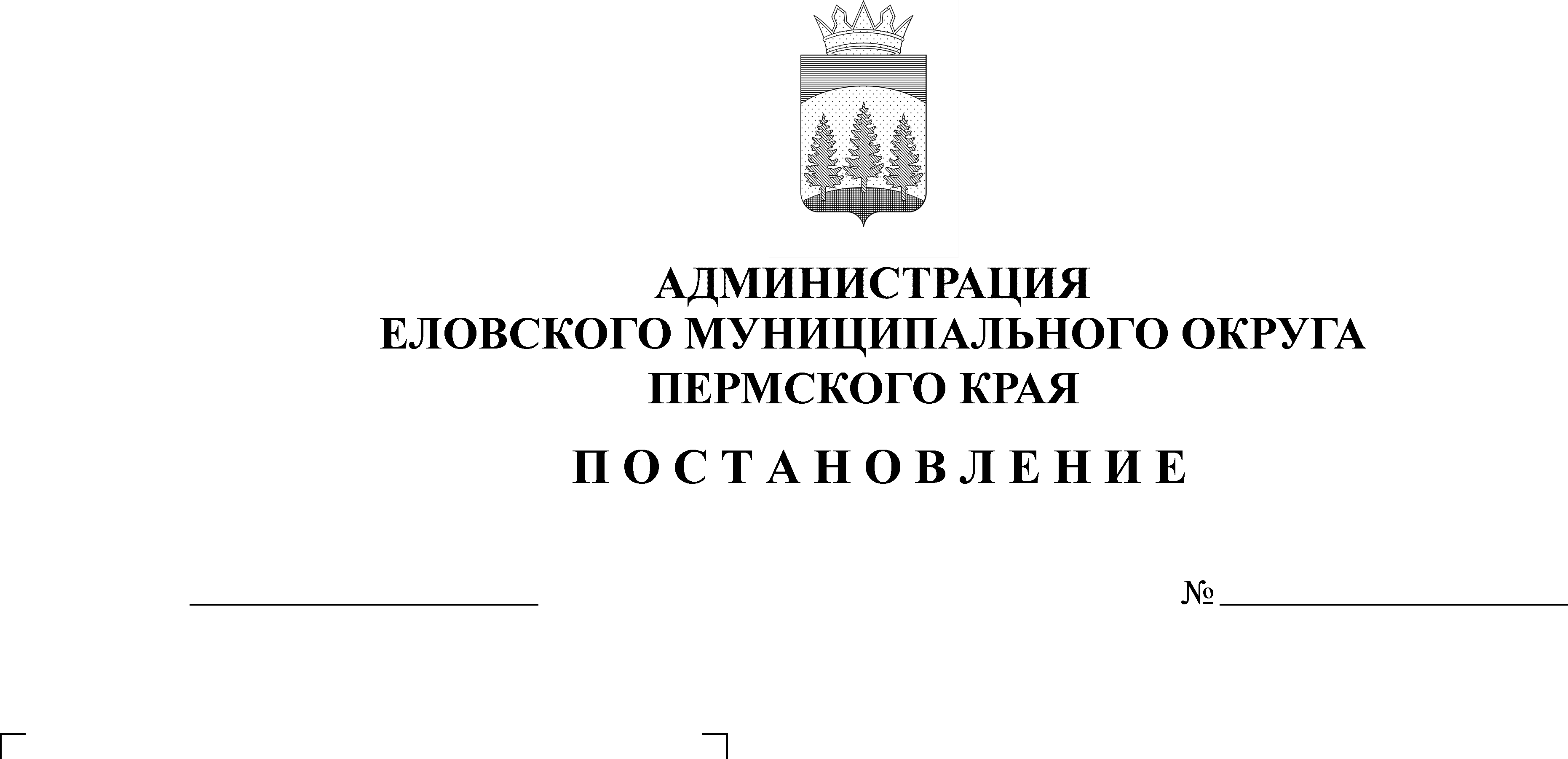 В соответствии с пунктом 24 части 1 статьи 16 Федерального закона от 06 октября 2003 г. № 131-ФЗ «Об общих принципах организации местного самоуправления в Российской Федерации», статьей 13.4 Федерального закона от 24 июня 1998 г. № 89-ФЗ «Об отходах производства и потребления», пунктом 3 Правил обустройства мест накопления твердых коммунальных отходов и ведения их реестра, утвержденных постановлением Правительства Российской Федерации от 31 августа 2018 г. № 1039Администрация Еловского муниципального округа Пермского края ПОСТАНОВЛЯЕТ:Внести изменения  в  Перечень  мест  (площадок)  накопления твердых коммунальных отходов на территории Еловского муниципального округа Пермского края, утвержденный постановлением Администрации Еловского муниципального района от 24 декабря 2020 г. № 531-п (в редакции постановлений Администрации Еловского муниципального округа Пермского края от 15 сентября 2021 г. № 421-п, от 23 декабря 2021 г. № 649-п), изложив в редакции согласно приложению к настоящему постановлению.Настоящее   постановление   обнародовать   на   официальном   сайте Еловского муниципального округа Пермского края. Постановление вступает в силу со дня его официального обнародования.Глава муниципального округа - глава администрации Еловскогомуниципального округа Пермского края	 А.А. ЧечкинПриложение к постановлениюАдминистрации Еловского муниципального округа Пермского краяот  08.07.2022 № 328-п ПЕРЕЧЕНЬмест (площадок) накопления твердых коммунальных отходов на территории Еловского муниципального округа Пермского края№ п/пДанные о нахождении мест (площадок) накопления твердых коммунальных отходовДанные о технических характеристиках мест (площадок) накопления твердых коммунальных отходовДанные о собственниках мест (площадок) накопления твердых коммунальных отходовДанные об источниках образования твердых коммунальных отходов124561с. Елово ул. Ленина, д.39Твёрдое основание, ограждение с трёх сторон, отсек для КГО, S 14.4, 6 контейнеров по 0,75 м3.Администрация Еловского муниципального района с. Елово ул. Ленина 32ОГРН 1025902320762население2с. Елово ул. Ленина, д.35, д. 31Твёрдое основание, ограждение с трёх сторон, отсек для КГО, S 14.4, 3 контейнера по 0,75 м3.Администрация Еловского муниципального района с. Елово ул. Ленина 32ОГРН 1025902320762население3с. Елово ул. Ленина, д.21Твёрдое основание, ограждение с трёх сторон, отсек для КГО, S 14.4, 3 контейнера по 0,75 м3.Администрация Еловского муниципального района с. Елово ул. Ленина 32ОГРН 1025902320762население4с. Елово ул. Ленина, д.2Твёрдое основание, ограждение с трёх сторон, отсек для КГО, S 14.4, 3 контейнера по 0,75 м3.Администрация Еловского муниципального района с. Елово ул. Ленина 32ОГРН 1025902320762население5с. Елово ул. Комсомольская, д.46Твёрдое основание, ограждение с трёх сторон, отсек для КГО, S 14.4, 3 контейнера по 0,75 м3.Администрация Еловского муниципального района с. Елово ул. Ленина 32ОГРН 1025902320762население6с. Елово ул. Тенистая, 1Твёрдое основание, ограждение с трёх сторон, отсек для КГО, S 14.4, 3 контейнера по 0,75 м3.Администрация Еловского муниципального района с. Елово ул. Ленина 32ОГРН 1025902320762население7с. Елово ул. Набережная, 1Твёрдое основание, ограждение с трёх сторон, отсек для КГО, S 14.4, 3 контейнера по 0,75 м3.Администрация Еловского муниципального района с. Елово ул. Ленина 32ОГРН 1025902320762население9с. Елово ул. Ленина 32Твёрдое основание, ограждение с трёх сторон, отсек для КГО, S 14.4, 3 контейнера по 0,75 м3.Администрация Еловского муниципального района с. Елово ул. Ленина 32ОГРН 1025902320762Администрация Еловского муниципального округа, с. Елово ул. Ленина 3210с. Елово ул. Калинина 7Ограждение с трёх сторонТвёрдое основание, ограждение с трёх сторон, отсек для КГО, S 14.4, 3 контейнера по 0,75 м3.Администрация Еловского муниципального района с. Елово ул. Ленина 32ОГРН 1025902320762население13с. Елово ул. Олимпийская, д.1Твёрдое основание, ограждение с трёх сторон, отсек для КГО, S 14.4, 3 контейнера по 0,75 м3.МОУ «Школа-сад № 3 с.Елово»ОГРН 1025902321994МОУ «Начальная школа-сад № 3 с.Елово»14с. Елово ул. Комсомольская, д.54Твёрдое основание, ограждение с трёх сторон, отсек для КГО, S 14.4, 3 контейнера по 0,75 м3.Администрация Еловского муниципального района с. Елово ул. Ленина 32ОГРН 1025902320762население15д. Шульдиха ул. Заречная, 13Твёрдое основание, ограждение с трёх сторон, отсек для КГО, S 14.4, 3 контейнера по 0,75 м3.Администрация Еловского муниципального района с. Елово ул. Ленина 32ОГРН 1025902320762население16с. Брюхово ул. Злыгостева д. 41 бТвёрдое основание, ограждение с трёх сторон, отсек для КГО, S 14.4, 3 контейнера по 0,75 м3.Администрация Еловского муниципального района с. Елово ул. Ленина 32ОГРН 1025902320762население17с. Калиновка ул. Центральная, д.10Твёрдое основание, ограждение с трёх сторон, отсек для КГО, S 14.4, 3 контейнера по 0,75 м3.Администрация Еловского муниципального района с. Елово ул. Ленина 32ОГРН 1025902320762население18с. Осиновик ул. Юбилейная д. 4Твёрдое основание, ограждение с трёх сторон, отсек для КГО, S 14.4, 3 контейнера по 0,75 м3.Администрация Еловского муниципального района с. Елово ул. Ленина 32ОГРН 1025902320762население19с. Куштомак ул.  Центральная   57Твёрдое основание, ограждение с трёх сторон, отсек для КГО, S 14.4, 3 контейнера по 0,75 м3.Администрация Еловского муниципального района с. Елово ул. Ленина 32ОГРН 1025902320762население20с. Суганка ул. Мира 2Твёрдое основание, ограждение с трёх сторон, отсек для КГО, S 14.4, 3 контейнера по 0,75 м3.Администрация Еловского муниципального района с. Елово ул. Ленина 32ОГРН 1025902320762население31с. Дуброво ул. Юбилейная, 1аТвёрдое основание, ограждение с трёх сторон, отсек для КГО, S 14.4, 3 контейнера по 0,75 м3.Администрация Еловского муниципального района с. Елово ул. Ленина 32ОГРН 1025902320762населениес. Малая Уса ул. Гладкова (между дд.3 и 5) Твёрдое основание, ограждение с трёх сторон, отсек для КГО, S 14.4, 3 контейнера по 0,75 м3.Администрация Еловского муниципального района с. Елово ул. Ленина 32ОГРН 1025902320762населениед. Шумово ул. Российская 41Твёрдое основание, ограждение с трёх сторон, отсек для КГО, S 14.4, 3 контейнера по 0,75 м3.Администрация Еловского муниципального района с. Елово ул. Ленина 32ОГРН 1025902320762населениед. Барановка  ФАПТвёрдое основание, ограждение с трёх сторон, отсек для КГО, S 14.4, 3 контейнера по 0,75 м3.Администрация Еловского муниципального района с. Елово ул. Ленина 32ОГРН 1025902320762ГБУЗ ПК «Еловская ЦРБ»д. Мичура ул. Советская 28Твёрдое основание, ограждение с трёх сторон, 2 контейнера по 0,8 м3.ГБУ ПК «Чайковский дом интернат для престарелых и инвалидов» г. Чайковский п. Марковский 59ОГРН 1025902035928ГБУ ПК «Чайковский дом интернат для престарелых и инвалидов»п. Фаор ул. Восточная 18Твёрдое основание,ограждение с трёх сторон, 4 контейнера по 0,8 м3.ГБУ ПК «Чайковский доминтернат для престарелыхи инвалидов» г.Чайковский п. Марковский 59ОГРН 1025902035928ГБУ ПК «Чайковский доминтернат для престарелых иинвалидов»с. Елово ул. Калинина 23Твёрдое основание,ограждение с трёх сторон, 3 контейнера по 0,75 м3МОУ «Еловская СОШ»с. Елово ул. Калинина 23ОГРН 1025902323215МОУ «Еловская СОШ»с. Елово ул. Калинина 12аТвёрдое основание,ограждение с трёх сторон, 2 контейнера по 0,75 м3МОУ «Еловская СОШ»с. Елово ул. Калинина 23ОГРН 1025902323215МОУ «Еловская СОШ»с. Елово ул. К. Маркса д.20Твёрдое основание,ограждение с трёх сторон, 5 контейнеров по 0,75 м3.Администрация Еловского муниципального района с. Елово ул. Ленина 32ОГРН 1025902320762населениес. Елово ул. Белинского (около стадиона)Твёрдое основание,ограждение с трёх сторон,  3 контейнера по 0,75 м3.Администрация Еловского муниципального района с. Елово ул. Ленина 32ОГРН 1025902320762населениес. Елово ул. Речная, д.12Твёрдое основание,ограждение с трёх сторон, 3 контейнера по 0,75 м3.Администрация Еловского муниципального района с. Елово ул. Ленина 32ОГРН 1025902320762населениес. Елово ул. Волкова (перекресток с ул. Гагарина)Твёрдое основание,ограждение с трёх сторон, 3 контейнера по 0,75 м3.Администрация Еловского муниципального района с. Елово ул. Ленина 32ОГРН 1025902320762населениес. Елово ул. К.Маркса (перекресток с ул. Набережная)Твёрдое основание,ограждение с трёх сторон, 3 контейнера по 0,75 м3.Администрация Еловского муниципального района с. Елово ул. Ленина 32ОГРН 1025902320762населениес. Елово ул. Чапаева (перекресток с ул. Лермонтова)Твёрдое основание,ограждение с трёх сторон, 3 контейнера по 0,75 м3.Администрация Еловского муниципального района с. Елово ул. Ленина 32ОГРН 1025902320762населениес. Елово ул. Калинина, д.47Твёрдое основание,ограждение с трёх сторон, 3 контейнера по 0,75 м3.Администрация Еловского муниципального района с. Елово ул. Ленина 32ОГРН 1025902320762населениес. Дуброво ул. Тельмана, д.35Твёрдое основание,ограждение с трёх сторон, 3 контейнера по 0,75 м3.Администрация Еловского муниципального района с. Елово ул. Ленина 32ОГРН 1025902320762населениес. Дуброво ул. Ленина д.52Твёрдое основание,ограждение с трёх сторон, 3 контейнера по 0,75 м3.Администрация Еловского муниципального района с. Елово ул. Ленина 32ОГРН 1025902320762населениед. Шульдиха ул. Заречная д.49Твёрдое основание,ограждение с трёх сторон, 3 контейнера по 0,75 м3.Администрация Еловского муниципального района с. Елово ул. Ленина 32ОГРН 1025902320762населениес. Суганка, ул. Молодежная, д.8Твёрдое основание,ограждение с трёх сторон, 3 контейнера по 0,75 м3.Администрация Еловского муниципального района с. Елово ул. Ленина 32ОГРН 1025902320762населениеН.Барда ул. Кобелева д.1аТвёрдое основание,ограждение с трёх сторон, 3 контейнера по 0,75 м3.Администрация Еловского муниципального района с. Елово ул. Ленина 32ОГРН 1025902320762населениед. Ятыш, ул. Советская, д. 16Твёрдое основание,ограждение с трёх сторон, 3 контейнера по 0,75 м3.Администрация Еловского муниципального района с. Елово ул. Ленина 32ОГРН 1025902320762населениес. М.Уса, ул. Заречная, д.33Твёрдое основание,ограждение с трёх сторон, 3 контейнера по 0,75 м3.Администрация Еловского муниципального района с. Елово ул. Ленина 32ОГРН 1025902320762населениед. Шубино, ул. Рязанова (между домами 29 и 31)Твёрдое основание,ограждение с трёх сторон, 3 контейнера по 0,75 м3.Администрация Еловского муниципального района с. Елово ул. Ленина 32ОГРН 1025902320762населениед. Свобода, ул. Лесная, д.14Твёрдое основание,ограждение с трёх сторон, 3 контейнера по 0,75 м3.Администрация Еловского муниципального района с. Елово ул. Ленина 32ОГРН 1025902320762населениед. Мичура, ул. Советская, д.13Твёрдое основание,ограждение с трёх сторон, 3 контейнера по 0,75 м3.Администрация Еловского муниципального района с. Елово ул. Ленина 32ОГРН 1025902320762населениеп. Фаор, ул. Запрудная, д.16Твёрдое основание,ограждение с трёх сторон, 3 контейнера по 0,75 м3.Администрация Еловского муниципального района с. Елово ул. Ленина 32ОГРН 1025902320762населениед. Кижи, ул. Екатерининская, (около остановки)Твёрдое основание,ограждение с трёх сторон, 3 контейнера по 0,75 м3.Администрация Еловского муниципального района с. Елово ул. Ленина 32ОГРН 1025902320762населениес.Елово, ул. Кирова (перекресток с ул. Ленина)Твёрдое основание,ограждение с трёх сторон, 3 контейнера по 0,75 м3.Администрация Еловского муниципального района с. Елово ул. Ленина 32ОГРН 1025902320762населениес.Елово, ул. Красногвардейская (перекресток с ул. Непряхина)Твёрдое основание,ограждение с трёх сторон, 3 контейнера по 0,75 м3.Администрация Еловского муниципального района с. Елово ул. Ленина 32ОГРН 1025902320762населениес.Елово, ул. Кирова 2гТвёрдое основание,ограждение с трёх сторон,1 контейнер по 0,64 м3.ИП Федянина САОГРН 1025902320762с.Елово, ул. Кирова 2гИП Федянина СА48.с. Елово, ул. Непряхина, д. 11Твёрдое основание,ограждение с трёх сторон, 3 контейнера по 0,75 м3.Администрация Еловского муниципального округа с. Елово ул. Ленина 32ОГРН 1205900031039население49с. Елово, ул. Красногвардейская, д. 20Твёрдое основание,ограждение с трёх сторон, 3 контейнера по 0,75 м3.Администрация Еловского муниципального округа с. Елово ул. Ленина 32 ОГРН 1205900031039население50с. Елово, ул. Кирова, напротив д. 74 (котельная ЦРБ)Твёрдое основание,ограждение с трёх сторон,3 контейнера по 0,75 м3.Администрация Еловского муниципального округа с. Елово ул. Ленина 32 ОГРН 1205900031039население51с. Елово, ул. Западная, д. 2 (по ул. Южная)Твёрдое основание,ограждение с трёх сторон, 3 контейнера по 0,75 м3.Администрация Еловского муниципального округа с. Елово ул. Ленина 32 ОГРН 1205900031039население52с. Елово, ул. Южная, д. 1Твёрдое основание,ограждение с трёх сторон, 3 контейнера по 0,75 м3.Администрация Еловского муниципального округа с. Елово ул. Ленина 32 ОГРН 1205900031039население53с. Елово, ул. Пьянова, д.13Твёрдое основание,ограждение с трёх сторон,3 контейнера по 0,75 м3.Администрация Еловского муниципального округа с. Елово ул. Ленина 32 ОГРН 1205900031039население54с. Плишкари, ул. Центральная (на пересечении с ул.  Надпрудная)Твёрдое основание,ограждение с трёх сторон,3 контейнера по 0,75 м3.Администрация Еловского муниципального округа с. Елово ул. Ленина 32 ОГРН 1205900031039население55с. Плишкари, ул. Комсомольская (на пересечении с ул. Молодежная)Твёрдое основание,ограждение с трёх сторон, 3 контейнера по 0,75 м3.Администрация Еловского муниципального округа с. Елово ул. Ленина 32 ОГРН 1205900031039население56с. Плишкари, ул. Центральная (на пересечении с ул. Черемушки)Твёрдое основание,ограждение с трёх сторон, 3 контейнера по 0,75 м3.Администрация Еловского муниципального округа с. Елово ул. Ленина 32 ОГРН 1205900031039население57с. Плишкари, ул. Центральная (на пересечении с ул. Комсомольская)Твёрдое основание,ограждение с трёх сторон, 3 контейнера по 0,75 м3.Администрация Еловского муниципального округа с. Елово ул. Ленина 32 ОГРН 1205900031039население58д. Н. Барда, ул. Центральная, д. 36Твёрдое основание,ограждение с трёх сторон,3 контейнера по 0,75 м3.Администрация Еловского муниципального округа с. Елово ул. Ленина 32 ОГРН 1205900031039население59с. Суганка, ул. Ленина, д. 54Твёрдое основание,ограждение с трёх сторон, 3 контейнера по 0,75 м3.Администрация Еловского муниципального округа с. Елово ул. Ленина 32 ОГРН 1205900031039население60с. Суганка, ул. Ленина, д. 16Твёрдое основание,ограждение с трёх сторон, 3 контейнера по 0,75 м3.Администрация Еловского муниципального округа с. Елово ул. Ленина 32 ОГРН 1205900031039население61с. М. Уса, ул. Заречная между домами 33 и 35Твёрдое основание,ограждение с трёх сторон, 3 контейнера по 0,75 м3.Администрация Еловского муниципального округа с. Елово ул. Ленина 32 ОГРН 1205900031039население62с. М. Уса, ул. Запрудная между домом 21 и 23Твёрдое основание,ограждение с трёх сторон, 3 контейнера по 0,75 м3.Администрация Еловского муниципального округа с. Елово ул. Ленина 32 ОГРН 1205900031039население63д. Шубино, ул. Рязанова между домом 14 и 16Твёрдое основание,ограждение с трёх сторон, 3 контейнера по 0,75 м3.Администрация Еловского муниципального округа с. Елово ул. Ленина 32 ОГРН 1205900031039население64д. Мичура, ул. Советская, отворот на зерноскладТвёрдое основание,ограждение с трёх сторон, 3 контейнера по 0,75 м3.Администрация Еловского муниципального округа с. Елово ул. Ленина 32 ОГРН 1205900031039население65д. Шульдиха, ул. Школьная у д. № 41Твёрдое основание,ограждение с трёх сторон, 3 контейнера по 0,75 м3.Администрация Еловского муниципального округа с. Елово ул. Ленина 32 ОГРН 1205900031039население66д. Сосновка, ул. Набережная, (на пересечении с а/д  Барановка – Дуброво)Твёрдое основание,ограждение с трёх сторон, 3 контейнера по 0,75 м3.Администрация Еловского муниципального округа с. Елово ул. Ленина 32 ОГРН 1205900031039население67д. Плишкино, ул. Первая, д.4Твёрдое основание,ограждение с трёх сторон, 3 контейнера по 0,75 м3.Администрация Еловского муниципального округа с. Елово ул. Ленина 32 ОГРН 1205900031039население68д. Зоново, ул. Третья, д.6Твёрдое основание,ограждение с трёх сторон, 3 контейнера по 0,75 м3.Администрация Еловского муниципального округа с. Елово ул. Ленина 32 ОГРН 1205900031039население69д. Паньково, ул. Первая, д. 1Твёрдое основание,ограждение с трёх сторон, 3 контейнера по 0,75 м3.Администрация Еловского муниципального округа с. Елово ул. Ленина 32 ОГРН 1205900031039население70с. Елово, ул. Ленина, д. 13Твёрдое основание,ограждение с трёх сторон, 2 контейнера по 0,75 м3.АНО «Редакция газеты «Искра Прикамья», с. Елово, ул. Ленина, д. 13  ОГРН1205900030962 АНО «Редакция газеты «Искра Прикамья»71с. Елово, ул. Ленина, д. 16Твёрдое основание,ограждение с трёх сторон, 1 контейнер по 0,75 м3.ИП Черепанов Н.Д.с. Елово, ул. Ленина, д. 16ОГРНИП 304594429500043ИП Черепанов Н.Д.72с. Суганка, ул. Школьная, д. 4Твёрдое основание,ограждение с трёх сторон, 2 контейнера по 0,75 м3.МОУ «Сугановскаясредняя общеобразовательная школа» ОГРН 1025902321829МОУ «Сугановскаясредняя общеобразовательная школа»73с. Малая Уса, ул. Заречная, д.20 Твёрдое основание,ограждение с трёх сторон, 2 контейнера по 0,75 м3.МОУ «Сугановскаясредняя общеобразовательная школа» ОГРН 1025902321829МОУ «СугановскаяСОШ» - Малоусинская ООШ74д. Барановка, ул. Заречная, д. 16гТвёрдое основание,ограждение с трёх сторон, 2 контейнера по 0,75 м3.Администрация Еловского муниципального округа Пермского края с. Елово ул. Ленина 32 ОГРН 1205900031039Население75с. Елово, ул. Ленина, д. 30Твёрдое основание,ограждение с трёх сторон, 2 контейнера по 0,75 м3ТС Монеткас. Елово ул. Ленина 30ОГРН 1036605217252ТС Монетка76с. Елово, ул. Калинина, д. 14Твёрдое основание,ограждение с трёх сторон, 1 контейнер по 0,75 м3.ИП Логинов А.А.                                                       ИНН 593500988970, 618170                                                          Пермский край, Еловский МО, с. Елово, ул.                                                                    Кирова 16-2ОГРН 318595800003750Торговая точка77с. Елово ул. Комсомольская, 56Твёрдое основание, ограждение с трёх сторон, отсек для КГО, S 14.4, 3 контейнера по 0,75 м3.Администрация Еловского муниципального округа с. Елово ул. Ленина 32ОГРН 1205900031039Население78д. Кресты, ул. Уральская, д. 18Твёрдое основание, ограждение с трёх сторон, отсек для КГО, S 14.4, 3 контейнера по 0,75 м3.Администрация Еловского муниципального округа с. Елово ул. Ленина 32ОГРН 1205900031039Население79д. Кресты, ул. Уральская, д. 50Твёрдое основание, ограждение с трёх сторон, отсек для КГО, S 14.4, 3 контейнера по 0,75 м3.Администрация Еловского муниципального округа с. Елово ул. Ленина 32ОГРН 1205900031039Население80д. Березовка, ул. Центральная, д. 10Твёрдое основание, ограждение с трёх сторон, отсек для КГО, S 14.4, 3 контейнера по 0,75 м3.Администрация Еловского муниципального округа с. Елово ул. Ленина 32ОГРН 1205900031039Население81с. Дуброво, ул. Советская, д. 48Твёрдое основание, ограждение с трёх сторон, отсек для КГО, S 14.4, 3 контейнера по 0,75 м3.Администрация Еловского муниципального округа с. Елово ул. Ленина 32ОГРН 1205900031039Население82с. Дуброво, ул. Советская, д. 25Твёрдое основание, ограждение с трёх сторон, отсек для КГО, S 14.4, 3 контейнера по 0,75 м3.Администрация Еловского муниципального округа с. Елово ул. Ленина 32ОГРН 1205900031039Население83с. Дуброво, ул. Советская, д. 12Твёрдое основание, ограждение с трёх сторон, отсек для КГО, S 14.4, 3 контейнера по 0,75 м3.Администрация Еловского муниципального округа с. Елово ул. Ленина 32ОГРН 1205900031039Население84с. Дуброво, ул. Ленина, д. 78 (в конце улицы)Твёрдое основание, ограждение с трёх сторон, отсек для КГО, S 14.4, 3 контейнера по 0,75 м3.Администрация Еловского муниципального округа с. Елово ул. Ленина 32ОГРН 1205900031039Население85с. Дуброво, ул. Ленина, д. 27Твёрдое основание, ограждение с трёх сторон, отсек для КГО, S 14.4, 3 контейнера по 0,75 м3.Администрация Еловского муниципального округа с. Елово ул. Ленина 32ОГРН 1205900031039Население86с. Дуброво, ул. 8 марта, д. 16Твёрдое основание, ограждение с трёх сторон, отсек для КГО, S 14.4, 3 контейнера по 0,75 м3.Администрация Еловского муниципального округа с. Елово ул. Ленина 32ОГРН 1205900031039Население87с. Брюхово, ул. Заречная, д. 18Твёрдое основание, ограждение с трёх сторон, отсек для КГО, S 14.4, 3 контейнера по 0,75 м3.Администрация Еловского муниципального округа с. Елово ул. Ленина 32ОГРН 1205900031039Население88с. Брюхово, ул. Злыгостева, д. 51Твёрдое основание, ограждение с трёх сторон, отсек для КГО, S 14.4, 3 контейнера по 0,75 м3.Администрация Еловского муниципального округа с. Елово ул. Ленина 32ОГРН 1205900031039Население89с. Брюхово, ул. Азино, д. 10 Твёрдое основание, ограждение с трёх сторон, отсек для КГО, S 14.4, 3 контейнера по 0,75 м3.Администрация Еловского муниципального округа с. Елово ул. Ленина 32ОГРН 1205900031039Население90с. Брюхово, ул. Азино, д. 35Твёрдое основание, ограждение с трёх сторон, отсек для КГО, S 14.4, 3 контейнера по 0,75 м3.Администрация Еловского муниципального округа с. Елово ул. Ленина 32ОГРН 1205900031039Население91с. Брюхово, ул. 40 лет Победы, д. 1Твёрдое основание, ограждение с трёх сторон, отсек для КГО, S 14.4, 3 контейнера по 0,75 м3.Администрация Еловского муниципального округа с. Елово ул. Ленина 32ОГРН 1205900031039Население92с. Крюково, ул. Большая Северная, д. 81Твёрдое основание, ограждение с трёх сторон, отсек для КГО, S 14.4, 3 контейнера по 0,75 м3.Администрация Еловского муниципального округа с. Елово ул. Ленина 32ОГРН 1205900031039Население93с. Крюково, ул. Красногорская, д. 30 Твёрдое основание, ограждение с трёх сторон, отсек для КГО, S 14.4, 3 контейнера по 0,75 м3.Администрация Еловского муниципального округа с. Елово ул. Ленина 32ОГРН 1205900031039Население94с. Крюково, ул. Камская, д. 8Твёрдое основание, ограждение с трёх сторон, отсек для КГО, S 14.4, 3 контейнера по 0,75 м3.Администрация Еловского муниципального округа с. Елово ул. Ленина 32ОГРН 1205900031039Население95с. Крюково, ул. Большая Северная, д. 79 ( за магазином)Твёрдое основание, ограждение с трёх сторон, отсек для КГО, S 14.4, 3 контейнера по 0,75 м3.Администрация Еловского муниципального округа с. Елово ул. Ленина 32ОГРН 1205900031039Население96с. Крюково, ул. Большая Северная, д. 43Твёрдое основание, ограждение с трёх сторон, отсек для КГО, S 14.4, 3 контейнера по 0,75 м3.Администрация Еловского муниципального округа с. Елово ул. Ленина 32ОГРН 1205900031039Население97с. Крюково, ул. Большая Северная, д. 31аТвёрдое основание, ограждение с трёх сторон, отсек для КГО, S 14.4, 3 контейнера по 0,75 м3.Администрация Еловского муниципального округа с. Елово ул. Ленина 32ОГРН 1205900031039Население98с. Крюково, ул. Большая Северная, д. 10Твёрдое основание, ограждение с трёх сторон, отсек для КГО, S 14.4, 3 контейнера по 0,75 м3.Администрация Еловского муниципального округа с. Елово ул. Ленина 32ОГРН 1205900031039Население99д. Шумово, ул. Российская, д. 11Твёрдое основание, ограждение с трёх сторон, отсек для КГО, S 14.4, 3 контейнера по 0,75 м3.Администрация Еловского муниципального округа с. Елово ул. Ленина 32ОГРН 1205900031039Население100д. Большой Кашкалак, ул. Колхозная, д. 42Твёрдое основание, ограждение с трёх сторон, отсек для КГО, S 14.4, 3 контейнера по 0,75 м3.Администрация Еловского муниципального округа с. Елово ул. Ленина 32ОГРН 1205900031039Население